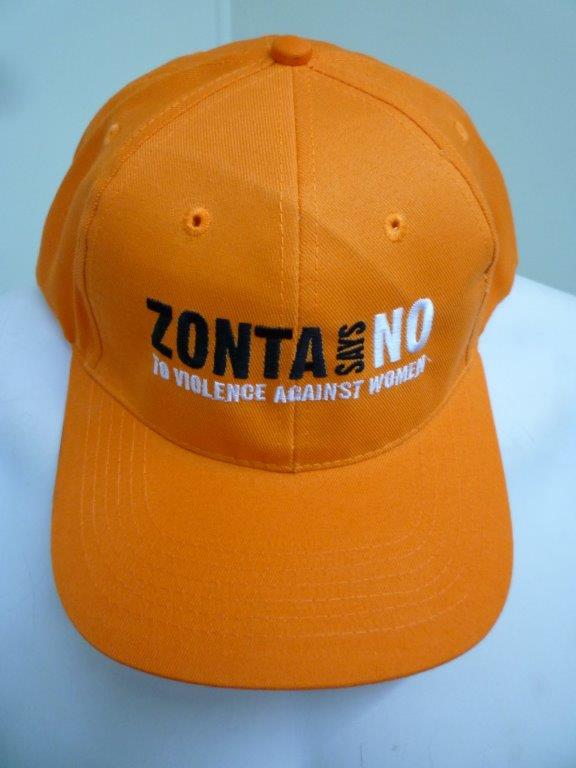 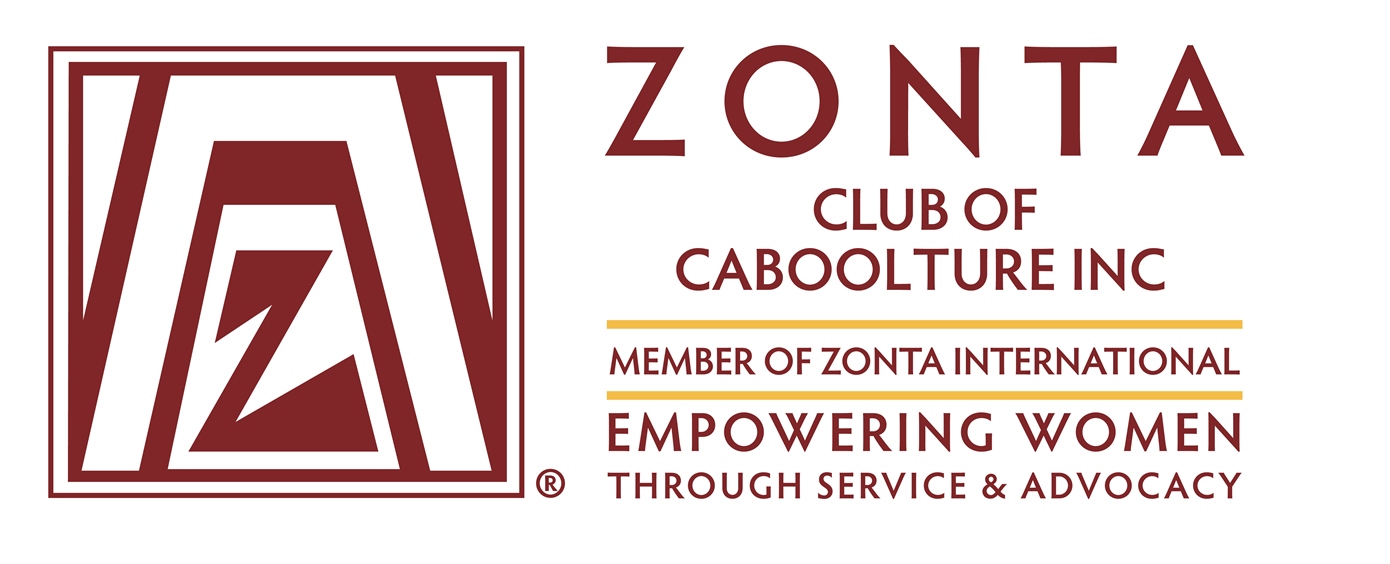 The Zonta Club of Caboolture is taking orders for “Zonta Says No to Violence Against Women” embroidered caps. Great tools for advocacy events for both Zontians and volunteers.  Zonta Says No caps are $10 eachEnquiries:   Pam 5429 3660 (H)  Mob: 0407 169 682 or Glenda 0754290982  Mob 046 871 2993PLEASE EMAIL ORDER FORM TO:Email:   caboolture@zontadistrict22.org Name of Club ..………………………………………………...............................Postal Address ………………………………………………...............................Contact person………..………………………………..Ph:……………………...Email………………………………………………………………………………..Method of Payment……………………………………………………………….Delivery:   Circle one option To be collected   OR   Please post  (free post)Post cheque to Zonta Club of Caboolture Inc, , Caboolture, Qld 4510    OR
Direct deposit to ANZ BSB  014305  Account No. 259361294 Please put Club Name and Caps as the reference